 Oregon Health Authority/AmeriCorps VISTA 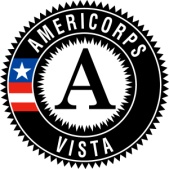 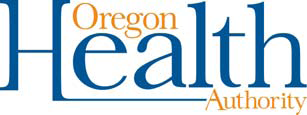 Partnership Project VISTA Title: Sponsoring Organization: State of Oregon-OHA-Public Health DivisionProject Name: Oregon Public Health PartnershipSite Name:  Focus Area(s)Primary: Healthy Futures (required for all OHA VISTA Partnership Projects)Secondary (optional):  Disaster services          Economic opportunity          Education  Environmental Stewardship          Veteran and Military FamiliesVISTA Assignment Objectives and Member ActivitiesGoal of the Project (same for all OHA VISTA sites): The OHA VISTA project aims to reduce poverty in local communities through building sustainable county-wide wellness initiatives and taking a systems-approach to creating healthy communities. The project aims for health equity, access to care, and community resiliency for all residents of Oregon, regardless of financial status.Objective of the Assignment (Period of Performance:_________)Member Activity: Objective of the Assignment (Period of Performance:_________)Member Activity: Objective of the Assignment (Period of Performance:_________)Member Activity: Objective of the Assignment (Period of Performance:_________)Member Activity: Objective of the Assignment (Period of Performance:_________)Member Activity: Objective of the Assignment (Period of Performance:_________)Member Activity: 